АДМИНИСТРАЦИЯ РОМАНОВСКОГО СЕЛЬСОВЕТА
ПАНКРУШИХИНСКОГО РАЙОНА АЛТАЙСКОГО КРАЯПОСТАНОВЛЕНИЕот 19 ноября 2018г № 23О протесте прокурора Панкрушихинского района на Постановление администрации Романовского сельсовета Панкрушихинского района Алтайского края от 10.10.2008 г. № 20 «Об организации и ведении гражданской обороны на территории сельсовета»Рассмотрев протест прокурора Панкрушихинского района от 09.11.2018 г. № 02-36-2018 на постановление администрации Романовского сельсовета Панкрушихинского района Алтайского края «Об организации и ведении гражданской обороны на территории сельсовета» от 10.10.2008 г. № 20                                        ПОСТАНОВЛЯЮ:Протест прокурора Панкрушихинского района удовлетворить.Постановление «Об организации и ведении гражданской обороны на территории сельсовета» от 10.10.2008 г. № 20 отменить.Сообщить прокурору Панкрушихинского района о результатах рассмотрения требования.Настоящее Постановление вступает в силу с момента его подписания и подлежит обнародованию согласно Уставу.     Глава сельсовета                                                                          А.Г. Приль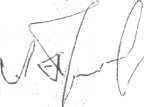 